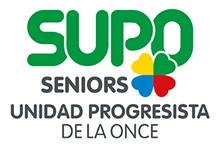 ACTA DE LA ASAMBLEA ORDINARIA DE SUPO SEVILLA 3 DE DICIEMBRE DE 2020En Sevilla siendo las 17:30h del 3 de Diciembre de 2020, se celebra la Asamblea ordinaria de SUPO-Sevilla, a través de Zoom, con el siguiente orden del día:1.  Lectura del acta anterior y su aprobación, si procede. 2.  Intervención del Presidente SUPO-Sevilla. Miguel Masoliver Fraixinó.3.  Informe de las Secretarías Generales.  4.  Intervención de Anabel Mercado, Coordinadora de JUP.      5.  Intervención del Secretario General de UP-Sevilla.6.  Intervención de Dolores Carmen Polo, Comisión Ejecutiva Estatal SUPO. 7. Ruegos y preguntas y otros asuntos de interés.Antes de comenzar la Asamblea, se tiene un recuerdo de los compañeros/as, fallecidos en el transcurso de esta pandemia y nuestro apoyo y solidaridad con sus familiares.PRIMERO: Leída el acta de la Asamblea anterior, es aprobada por unanimidad de los asistentes.SEGUNDO: En este punto, interviene el Presidente, que tras agradecer la participación de los compañeros afiliados, comentó las actividades que han tenido lugar en este periodo.Se ha estructurado nuestra Comisión Ejecutiva, dotándola de medios informáticos.Durante los meses de marzo, abril y mayo no se han producido actos presenciales con motivo de la Pandemia.En el mes de mayo, se celebró nuestra Comisión Ejecutiva ordinaria, a través de vídeoconferencia.Tras los meses de verano, reanudamos las actividades, participando en conferencias, charlas y coloquios.El Presidente nos informó del proyecto previsto para el próximo año 2021.TERCERO: Informe de las Secretarías Generales.Carmen Diago Alvarez, Secretaria General de Seguimiento de Programa Electoral y Proyecto solidarios, nos comenta la gestión que ha desarrollado con los nuevos afiliados durante el año 2019 y la necesidad de estar en las acogidas.Expone la necesidad de normalizar la educación reglada para los Sénior.Esta Secretaría ha asistido a las reuniones de la Comisión de Gestión Empresarial donde se trató el proyecto de “Los Pilares de la Inclusión”.Pedro Martínez Hermoso, Secretario General de Contactos con Afiliados, nos detalló las actividades que su Secretaría ha venido desarrollando, visitas a las residencias de mayores y agencias, almuerzo de primavera, sorteo-rifa del traje de flamenca y otras actividades.Por el “parón” causado por la pandemia, el 1 de octubre se realizó el sorteo, que estaba previsto en el almuerzo de primavera que se suspendió.La Comisión de Igualdad y Derechos Humanos, ante la ausencia de Aurora Reina, por causas justificadas, toma la palabra Carmen Diago. Hemos participado, en todas las Jornadas y Conferencias organizadas con  el CERMI, CEOMA y en dos charlas-coloquio, impartidas por Psicólogas. Estas últimas a través de videoconferencias.Con respecto a la Secretaría de Organización y Gestión, se explica la creación de un organigrama integrado por las Secretarías la Comisión Permanente y la Comisión Ejecutiva, todas comunicadas por los distintos dispositivos actuales.Nos hemos dotados de las herramientas necesarias para tener una base de datos actualizada y disponer de un buzón de correo electrónico de nuestra Agrupación.Este año, hemos tenido que trabajar desde nuestro domicilio y tenemos derivado los correos a nuestros equipos informáticos.Esta Secretaría se ha apoyado en tres pilares: La participación, la formación y la información.Hemos participado en las más importantes Organizaciones de Mayores y Pensionistas: CEOMA, UDP, CERMI y COMFEMA.Con referencia a la formación, el acceso  a las nuevas tecnologías y redes sociales, hemos dado difusión a toda la información recibida de nuestra Ejecutiva, documentación y notas-circulares. En todas, hemos utilizado los textos y el audio.CUARTO: Intervención de la Coordinadora de JUP. Nos dirige unas palabras de agradecimiento por la invitación y nos ofrece su colaboración.QUINTO: Intervención del Secretario General de UP-Sevilla,  José Antonio Ornedo.Nos dirige unas palabras de ánimo y destaca la importancia que tiene la buena marcha del Plan ONCERCA, tan necesario en esta época actual, en la que los contactos con afiliados adquieren un valor especial.Comenta también el proyecto de una reunión telemática con los compañeros de Huelva, relativa a los Derechos Humanos y el desarrollo de una encuesta conjunta con UP.Para el próximo 2021, tendrá lugar un taller de la “Memoria de la ONCE”Informa de los actos pendientes: acto de presentación del LOGO de UP, celebración del Día del Voluntariado y la Festividad de Santa Lucia.SEXTO: Cierra el acto Dolores Carmen Polo Serrano, Represetante de la Comisión Ejecutiva Estatal de SUPO, enviando un saludo de parte de la Presidenta de SUPO.Nos comenta el Taller-escuela sobre Bienestar Emocional que desde la Ejecutiva Estatal se desarrollará durante meses de Noviembre de 2020 a Junio 2021. Agradecemos el apoyo que nos ha dado Luis Alberto Rodríguez Pozo, como Coordinador de la Plataforma ZOOM.Cierra la reunión nuestro Presidente, dando las gracias a todos los asistentes y deseando unas buenas y Felices Navidades. Siendo la 19:35, horas, se da por finalizada.NOTA.- Esta acta fue grabada y está a disposición.Miguel Masoliver Fraixinó					Antonio Gallego LlimosPresidente SUPO-Sevilla   			Secretario Organización y Gestión									SUPO-SEVILLA